LPS-027 Держатель стержня фасадный (120мм)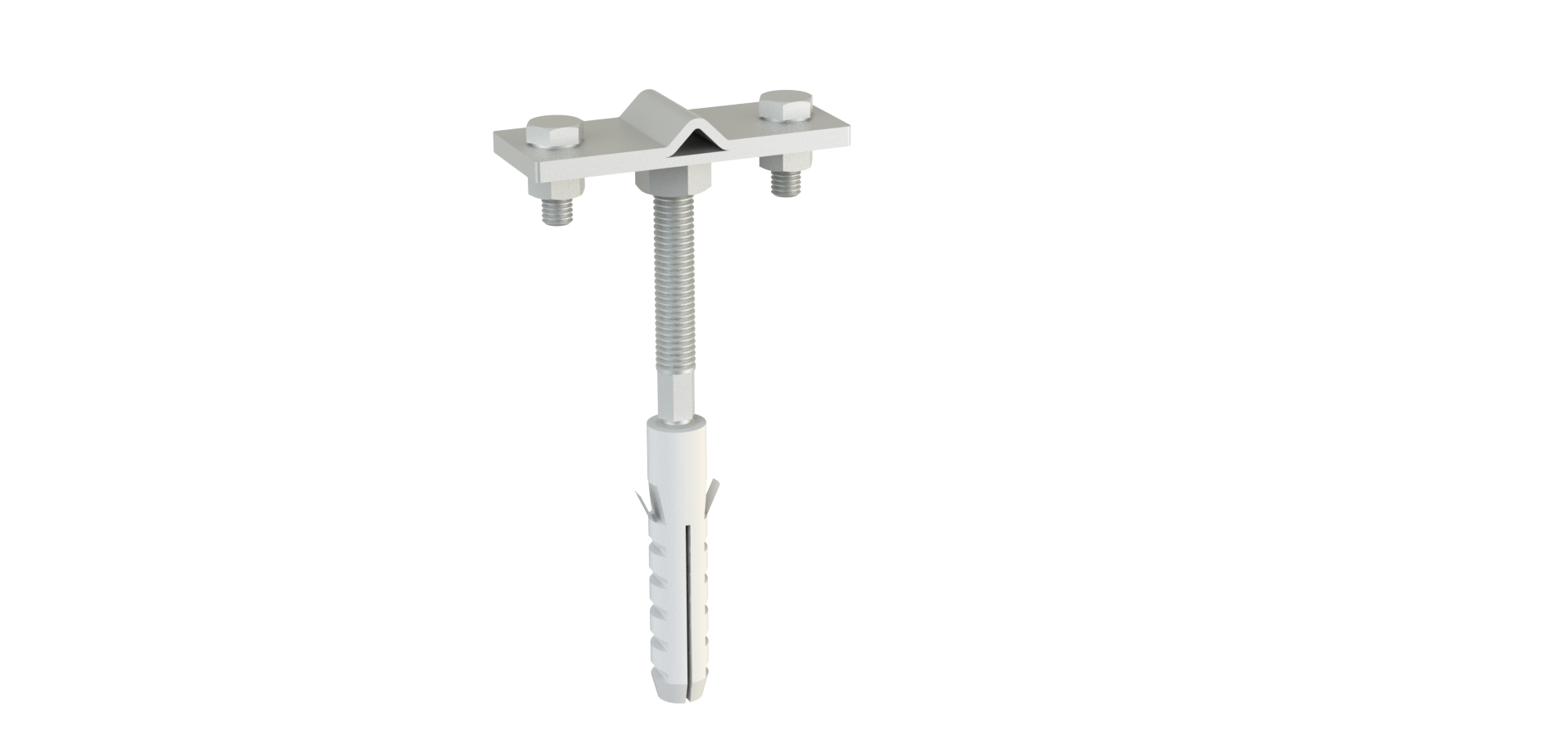 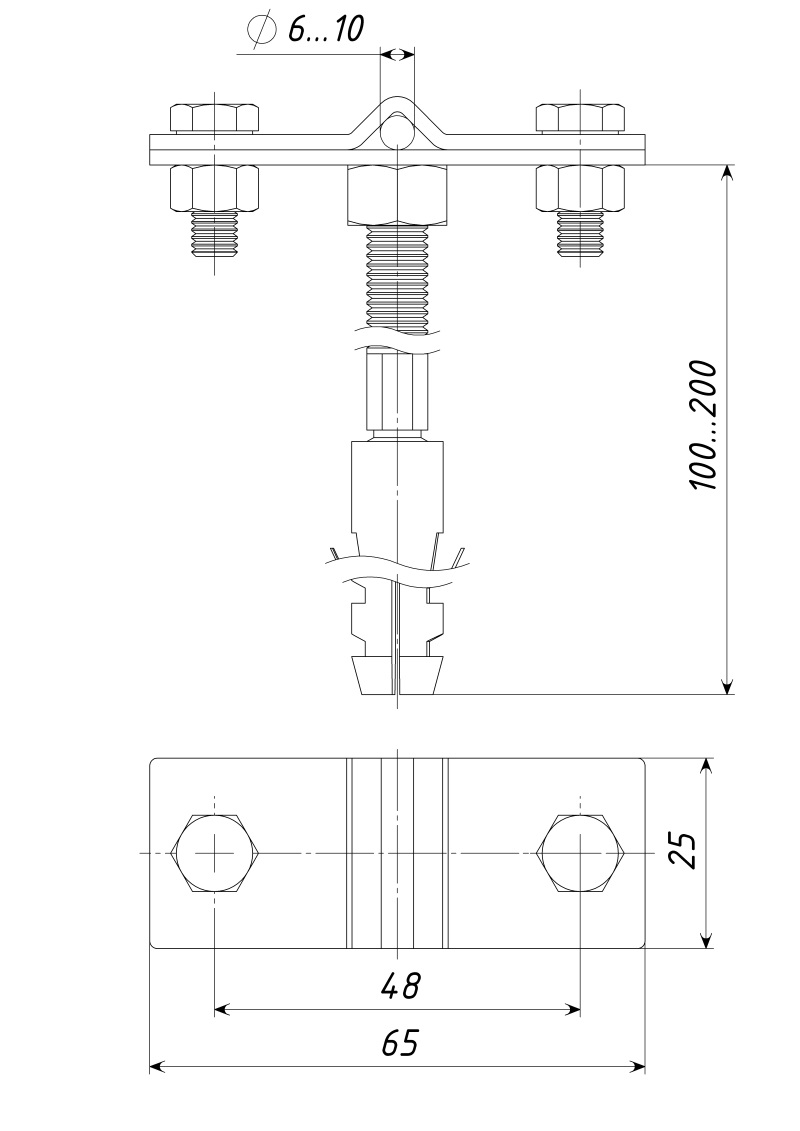 Технические характеристикиОбласть применения: Для крепления круглого молниепроводника на фасаде здания.Материал держателяОцинк. стальДиапазон зажима круглого проводника6-10 ммВысота держателя120 ммТолщина материала2 ммДиаметр шпильки8 ммМатериал крепежаОцинк. сталь